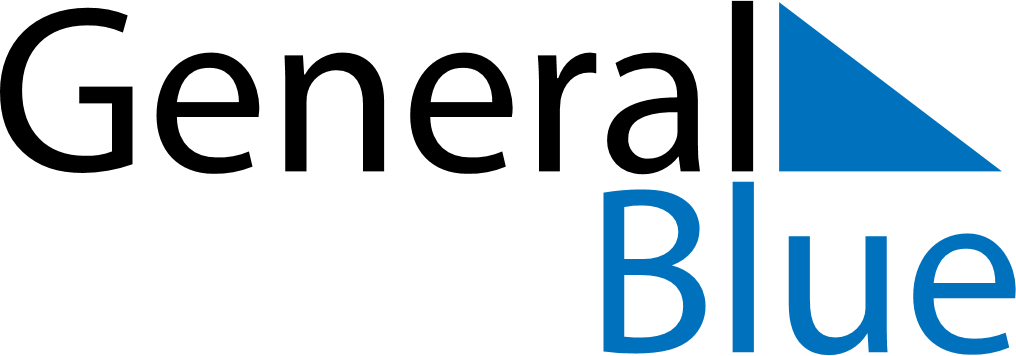 December 2021December 2021December 2021December 2021United StatesUnited StatesUnited StatesSundayMondayTuesdayWednesdayThursdayFridayFridaySaturday123345678910101112131415161717181920212223242425Christmas Day (substitute day)
Christmas EveChristmas Day (substitute day)
Christmas EveChristmas Day26272829303131New Year’s Day (substitute day)
New Year’s EveNew Year’s Day (substitute day)
New Year’s Eve